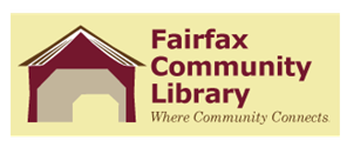 Fairfax Community Library Board of Trustees MeetingJanuary 21, 2021 6:30 PM – Zoom MeetingCall to OrderApproval of minutes from November 19, 2020 meetingTreasurer’s ReportCorrespondenceUpdates:	Highlights from our Library since last meeting	By Laws 	Budget	Early Literacy ProjectNew Business:           Trustee Positions for 2021	Set date for next Trustee meeting 	Other Executive SessionLibrary Director EvaluationAdjourn